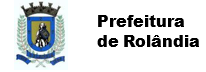 SECRETARIA MUNICIPAL DE EDUCAÇÃOEDUCAÇÃO INFANTIL – ROTEIROATIVIDADES COMPLEMENTARES DE ESTUDO – COVID 19ESCOLA/ CMEI MUNICIPAL: CMEI ZILDA ARNSPROFESSORAS: ALINE E SANDRA ROSA.TURMA: INFANTIL I BEBÊS (ZERO A 1 ANO).PERÍODO DE REALIZAÇÃO: 17 A 28 DE AGOSTO DE 2020.SEGUNDA-FEIRA 17/08/2020TERÇA-FEIRA 18/08/2020QUARTA-FEIRA 19/08/2020QUINTA-FEIRA 20/08/2020SEXTA-FEIRA 21/08/2020SEGUNDA-FEIRA 24/08/2020TERÇA-FEIRA 25/08/2020QUARTA-FEIRA 26/08/2020QUINTA-FEIRA 27/08/2020SEXTA-FEIRA 28/08/2020O QUE VOCÊ VAIESTUDAR:SABERES E CONHECIMENTOS:PROFISSIONAIS E ESPAÇOS DA INSTITUIÇÃO.LINGUAGEM ORAL.PARA QUEVAMOSESTUDARESSESCONTEÚDOS?CAMPO DE EXPERIÊNCIA: O EU, O OUTRO E O NÓS:(EI01EO03) INTERAGIR COM CRIANÇAS DA MESMA FAIXA ETÁRIAS E ADULTAS AO EXPLORAR ESPAÇOS, MATERIAIS, OBJETOS E BRINQUEDOS.- INTERAGIR COM OS PAIS ESTABELECENDO VÍNCULOS AFETIVOS.CAMPO DE EXPERIÊNCIA: ESCUTA, FALA, PENSAMENTO E IMAGINAÇÃO:(EI01EF01) RECONHECER QUANDO É CHAMADO POR SEU NOME E RECONHECER OS NOMES DE PESSOAS COM QUEM CONVIVE.- PARTICIPA DE BRINCADEIRAS ENVOLVENDO O NOME DA CRIANÇA.COMO VAMOSESTUDAR OSCONTEÚDOS?ATIVIDADE PROPOSTA: “CADÊ? ACHOU”.PARA REALIZAR ESSA BRINCADEIRA VOCÊ PAI OU RESPONSÁVEL PODERÁ UTILIZAR UM PANO OU FRALDA OU COBRIR O ROSTO COM A MÃO MESMO. CUBRA O SEU ROSTO DA MANEIRA QUE ACHAR MELHOR E PERGUNTE PARA A CRIANÇA CADÊ? EM SEGUIDA, TIRE A MÃO OU O PANO DO ROSTO EXCLAMANDO: ACHOU! SEMPRE ENFATIZANDO O NOME DA CRIANÇA PARA APRIMORAR A PERCEPÇÃO VISUAL E O VINCULO AFETIVO.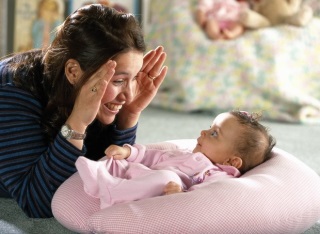 O QUE VOCÊ VAIESTUDAR:SABERES E CONHECIMENTOS:CARACTERISTICAS FÍSICAS E PROPRIEDADES DO OBJETO.MATERIAIS E TECNOLOGIAS PARA A PRODUÇÃO DA ESCRITA.PARA QUEVAMOSESTUDARESSESCONTEÚDOS?CAMPO DE EXPERIÊNCIA: O EU, O OUTRO E O NÓS:(EI01EO03) INTERAGIR COM CRIANÇAS DA MESMA FAIXA ETÁRIA E ADUTOS AO EXPLORAR ESPAÇOS, MATERIAIS, OBJETOS, BRINQUEDOS.-EXPLORAR MATERIAS DIVERSOS.CAMPO DE EXPERIÊNCIA: ESCUTA, FALA, PENSAMENTO E IMAGINAÇÃO:- MANIPULAR E EXPLORAR REVISTAS, JORNAIS, LIVROS E OUTROS MATERIAIS IMPRESSOS.COMO VAMOSESTUDAR OSCONTEÚDOS?ATIVIDADE PROPOSTA: “RASGADURA DE PAPEL”.SENTAR COM SEU FILHO (A) NO CHÃO, EM TORNO DE REVISTAS, JORNAL, ENCARTES DE LOJAS OU FOLHA DE SULFITE OU O QUE VOCÊ ESTIVER EM CASA, O DEIXE MANIPULAR E RASGAR LIVREMENTE. DEPOIS JUNTE OS PAPEIS PICADOS NOM MONTE E JOGUE TUDO PARA O ALTO FAENDO ASSIM UMA CHUVINHA DE PAPEL, VAI SER UMA FESTA. O PAI OU RESPONSÁVEL PODERÁ SEGURAR NA MÃO DA CRIANÇA PARA INCENTIVÁ-LO A RASGAR.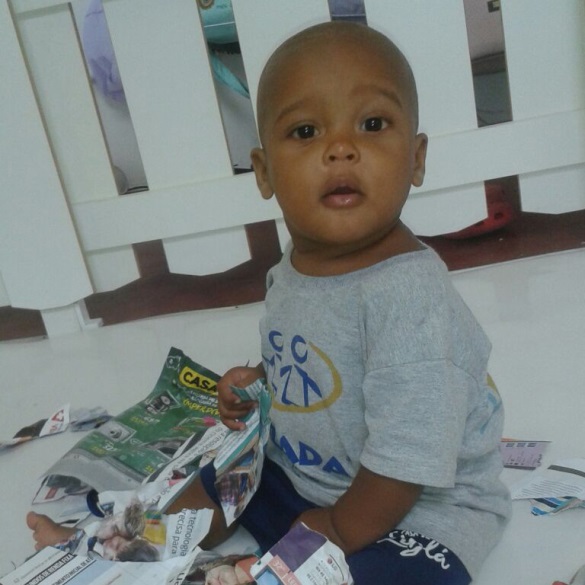 O QUE VOCÊ VAIESTUDAR:SABERES E CONHECIMENTOS:FAMÍLIA E PESSOA DO CONVÍVIO SOCIAL.POSSIBILIDADES CORPORAIS.PARA QUEVAMOSESTUDARESSESCONTEÚDOS?CAMPO DE EXPERIÊNCIA: O EU, O OUTRO E O NÓS:(EI01EO01) PERCEBER QUE SUAS AÇOES TÊM EFEITO NAS OUTRAS CRIANÇAS E ADULTOS.-CONHECER E RECONHECER SEUS FAMILIARES E OUTRAS PESSOAS DO CONVIVIO SOCIAL.CAMPO DE EXPERIÊNCIA: CORPO, GESTOS E MOVIMENTOS:(EI01CG02) EXPERIMENTAR AS POSSIBILIDADES CORPORAIS NAS BRINCADEIRAS E INTERAÇÕES EM AMBIENTES ACOLHEDORES E DESAFIANTES.-EXPLORAR OS ESPAÇOS UTILIZANDO HABILIDADES CORPORAIS NAS BRINCADEIRAS COMO ROLAR.COMO VAMOSESTUDAR OSCONTEÚDOS?ATIVIDADE PROPOSTA: “ROLAR”.COLOQUE UM COLCHÃO EM UM LOCAL PARA REALIAR A ATIVIDADE, AUXILIE O SEU FILHO (A) A ROLAR PELO COLCHÃO,  ATÉ QUE SEU FILHO(A) COMECE ROLAR SOZINHO SEM AJUDA.  SEMPRE PRONUNCIE O NOME DA CRIANÇA E IR COMEMORANDO A CAD ROLAMENTO COMO FORMA DE INCENTIVO.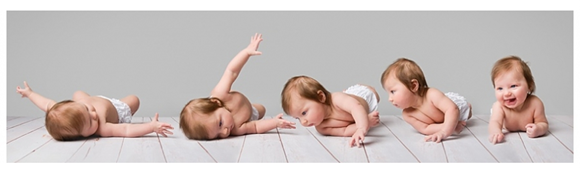 O QUE VOCÊ VAIESTUDAR:SABERES E CONHECIMENTOS:ELEMENTOS NATURAIS: SOL, AR E SOLO.VALORES E ATITUDES EM SOCIEDADE.PARA QUEVAMOSESTUDARESSESCONTEÚDOS?CAMPO DE EXPERIÊNCIA: ESPAÇOS, TEMPOS, QUANTIDADES, RELAÇÕES E TRANSFORMAÇÕES:(EI01ET03) EXPLORAR O AMBIENTE PELA AÇÃO E OBSERVAÇÃO, MANIPULANDO, EXPERIMENTANDO E FAZENDO DESCOBERTAS. -INTERAGIR EM DIFERENTES ESPAÇOS QUE PERMITEM, POR MEIO DOS SENTIDOS, A PERCEPÇÃO DOS ELEMENTOS NATURAIS: SOL, AR E SOLO.CAMPO DE EXPERIÊNCIA: O EU, O OUTRO E O NÓS:(EI01EO01) PERCEBER QUE SUAS AÇÕES TEM EFEITO NAS OUTRAS CRIANÇAS E ADULTOS.-PERCEBER-SE E SE RELACIONAR COM OUTROS INDIVÍDUOS.COMO VAMOSESTUDAR OSCONTEÚDOS?ATIVIDADE PROPOSTA: “EXPLORANDO A NATUREZA”.ESCOLHA UM LUGAR ONDE TENHA AREIA, GRAMA, LUZ SOLAR, ARVÓRES, FLORES ETC. O OBJETIVO E BRINCAR E INTERAGIR COM SEU FILHO (A), A NATUREZA E UMA GRANDE FERRAMENTA PEDAGÓGICA NO DESENVOLVIMENTO DA CRIANÇA. 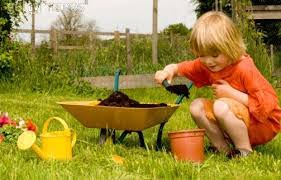 O QUE VOCÊ VAIESTUDAR:SABERES E CONHECIMENTOS:PRÁTICAS SOCIAS RELATIVAS À ALIMENTAÇÃO.ESPAÇO.PARA QUEVAMOSESTUDARESSESCONTEÚDOS?CAMPO DE EXPERIÊNCIA: ESPAÇOS, TEMPOS, QUANTIDADES, RELAÇÕES E TRANSFORMAÇÕES:(EI01ET04) MANIPULAR, EXPERIMENTAR, ARRUMAR E EPLORAR O ESPAÇO POR MEIO DE EXPERIÊNCIAS DE DESLOCAMENTO DE SI E DOS OBJETOS.-MOVIMENTAR-SE DE FORMA A EXPLORAR OS ESPAÇOS DE FORMA AUTONOMA E PARTICIPATIVA. CAMPO DE EXPERIÊNCIA: CORPO, GESTOS E MOVIMENTOS.(EI01CG04) PARTICIPAR DO CUIDADO COM O CORPO E DA PROMOÇÃO DO SEU BEM-ESTAR.-ALIMENTAR-SE DEMOSTRANDO CURIOSIDADE PELOS ALIMENTOS.COMO VAMOSESTUDAR OSCONTEÚDOS?ATIVIDADE PROPOSTA: “PIQUENIQUE”.ESSA VAI SER UMA ATIVIDADE EM FAMILIA, PODE SER EM SUA VARANDA OU EM OUTRO ESPAÇO DA CASA QUE VOCE PREFERIR. ESTIQUE UMA TOALHA , COLOCAR ALGUM LANCHINHO ESPECIAL QUE SEU FILHO (A) E VOCES GOSTEM. VAMOS APROVEITAR ESSE MOMENTO DE MANEIRA DIFERENTE. APROVEITE ESSE PIQUENIQUE, OFERECENDO A CRIANÇA O SEU ALIMENTO PREFERIDO OU OUTRO TIPO DE ALIMENTO QUE ELE POSSA DESCOBRIR O SEU SABOR.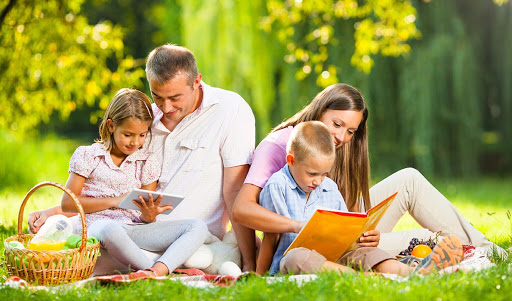 O QUE VOCÊ VAIESTUDAR:SABERES E CONHECIMENTOS:.ESTADO DE TENSÃO, MOVIMENTO, RELAXAMENTO CORPORAL.RECURSOS TECNÓLOGICOS E MIDIÁTICOS QUE PRODUZEM MÚSICAS. PARA QUEVAMOSESTUDARESSESCONTEÚDOS?CAMPO DE EXPERIÊNCIA: CORPO, GESTOS E MOVIMENTOS:(EI01CG01) MOVIMENTAR-SE AS PARTES DO CORPO PARA EXPRIMIR CORPORALMENTE EMOÇÕES, NECESSIDADES E DESEJOS.- PARTICIPAR DE SITUAÇÕES COLETIVAS DE DANÇA, MANIFESTANDO-SE CORPORALMENTE.CAMPO DE EXPERIÊNCIA: TRAÇOS, SONS, CORES E FORMAS:(EI01TS03) EXPLORAR DIFERENTES FONTES SONORAS E MATERIAS PARA ACOMPANHAR BRINCADEIRAS CANTADAS, CANÇÕES, MÚSICAS E MELODIAS.-ESCUTAR MÚSICAS DE DIFERENTES ESTILOS E EM DIFERENTES SUPORTES.COMO VAMOSESTUDAR OSCONTEÚDOS?ATIVIDADE PROPOSTA: “VAMOS DANÇAR”.PARA REALIZAR ESTÁ ATIVIDADE VOCÊ PAI OU RESPONSÁVEL PRECISARÁ COLOCAR UMA MÚSICA NO RÁDIO, TV OU CELULAR REALIZE UM BAILINHO PEGANDO SEU FILHO (A) NO COLO E DANÇANDO. OUTRA MANEIRA DIVETIDA TAMBEM E PEGAR NA MÃO E RODOPIAR, BATER PALMAS AO SOM DA MÚSICA USE SUA IMAGINAÇÃO VAI SER MUITO DIVERTIDO.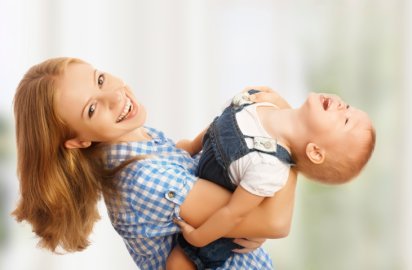 O QUE VOCÊ VAIESTUDAR:SABERES E CONHECIMENTOS:ELEMENTOS DA HISTÓRIA.ELEMENTOS DA LINGUAGEM VISUAL: TEXTURAS, CORES, SUPERFICIES, VOLUMES, LINHAS, ESPAÇOS, FORMAS ETC.PARA QUEVAMOSESTUDARESSESCONTEÚDOS?CAMPO DE EXPERIÊNCIA: ESCUTA, FALA PENSAMENTO E IMAGINAÇÃO.(EI01EF04) RECONHECER ELEMENTOS DAS ILUSTRAÇÕES DE HISTÓRIAS, APONTANDO-OS, A PEDIDO DO ADULTO-LEITOR.-AMPLIAR O CONJUNTO DE PALAVRAS CONHECIDAS FAZENDO USO DESTAS AO ORALIZAR SOBRE AS HISTÓRIAS.CAMPO DE EXPERIÊNCIA: TRAÇOS, SONS, CORES E FORMAS.(EI01TS02) TRAÇAR MARCAS GRÁFICAS EM DIFERENTES SUPORTES, USANDO INSTRUMENTOS RISCANTES E TINTAS.-RABISCAR A SUA MANEIRA.COMO VAMOSESTUDAR OSCONTEÚDOS?ATIVIDADE PROPOSTA: “HISTÓRIA CONTADA”.COLOCAR PARA SEU FILHO (A) A HISTÓRIA “O NARIZ DO ELEFANTINHO” SITE:    https://www.youtube.com/watch?v=Io2yAjoTzEc. APÓS OUVIR A HISTÓRIA DAR PAPEL E GIZ DE CERA PARA QUE SEU FILHO REALIZE RABISCOS REPRESENTANDO O ELEFANTE VOCÊ PAI OU RESPONSÁVEL PODERÁ DESENHAR JUNTO COM O SEU FILHO (A).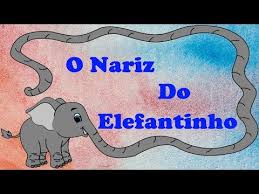 O QUE VOCÊ VAIESTUDAR:SABERES E CONHECIMENTOS:CARACTERISTICAS FÍSICAS, PROPRIEDADES E UTILIDADES DOS OBJETOS..ELEMENTOS DA LINGUAGEM VISUAL: TEXTURAS, CORES, SUPERFICIES, VOLUMES, LINHAS, ESPAÇOS, FORMAS ETC.PARA QUEVAMOSESTUDARESSESCONTEÚDOS?CAMPO DE EXPERIÊNCIA: O EU, O OUTRO E O NÓS:(EI01EO03) INTERAGIR COM CRIANÇAS DA MESMA FAIXA ETÁRIA E ADULTA AO EXPLORAR ESPAÇOS, MATERIAS, OBJETOS E BRINQUEDOS.-EXPLORAR MATERIAS DIVERSOS, EM INTERAÇÃO SOCIAL.CAMPO DE EXPERIÊNCIA: TRAÇOS, SONS, CORES E FORMAS.(EI01TS02) TRAÇAR MARCAS GRÁFICAS EM DIFERENTES SUPORTES, USANDO INSTRUMENTOS RISCANTES E TINTAS.-MANUSEAR E EXPLORAR DIFERENTES MATERIAS E SUPERFICIES DESENVOLVENDO AS SENSAÇÕES, COM DIFERENTES POSSIBILIDADES PERCEBENDO AS TEXTURAS.COMO VAMOSESTUDAR OSCONTEÚDOS?ATIVIDADE PROPOSTA: “EXPLORANDO A GELATINA”.MUITA ALÉM DOS MORDEDORES E CHOCALHOS, A ESTIMULAÇÃO DOS BEBES PODE SER FEITA POR MEIO DE ATIVIDADES SENSORIAS QUE PROMOVEM SEU DESENVOLVIMENTO MOTOR. A “BRINCADEIRA DA GELATINA” É SEMPRE UM SUCESSO COM OS BEBES, QUE FAZEM UMA GRANDE FARRA AO COLOCAR AS MAOZINHAS NO POTE COM GELATINA E SENTIR A TEXTURA DO QUE ESTÃO TENTANTO PEGAR. E ASSIM COM A REPETIÇÃO E EPLORAÇÃO SENSORIAL, EXPERIMENTAM SENSÇÕES COMO CONSISTÊNCIA E TEMERATURA.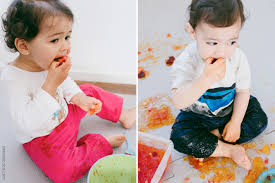 O QUE VOCÊ VAIESTUDAR:SABERES E CONHECIMENTOS:ELEMENTOS DA HISTÓRIA.E CARACTERISTICAS FISICAS, PROPRIEDADES E UTILIDADES DOS OBJETOS.PARA QUEVAMOSESTUDARESSESCONTEÚDOS?CAMPO DE EXPERIÊNCIA: ESCUTA, FALA PENSAMENTO E IMAGINAÇÃO.(EI01EF04) RECONHECER ELEMENTOS DAS ILUSTRAÇÕES DE HISTÓRIAS, APONTANDO-OS, A PEDIDO DO ADULTO-LEITOR.-AMPLIAR O CONJUNTO DE PALAVRAS CONHECIDAS FAZENDO USO DESTAS AO ORALIZAR SOBRE AS HISTÓRIAS.CAMPO DE EXPERIÊNCIA: O EU, O OUTRO E O NÓS:(EIO1EO0) INTERAGIR COM AS CRIANÇAS DA MESMA FAIXA ETARIA E ADULTOS AO EXPLORAR ESPAÇOS, MATERIAIS, OBJETOS E BRINQUEDOS.-EXPLORAR MATERIAS DIVERSOS: LIVROS.COMO VAMOSESTUDAR OSCONTEÚDOS?ATIVIDADE PROPOSTA: “HORA DA HISTÓRIA”.CONTAR HISTORIA É UMA ARTE POPULAR. AS HISTÓRIAS DEVEM SER CONTADAS POR E COM PRAZER. A ENTONAÇAO DA FALA, SONS, RUÍDOS, E A MÚSICA SÃO FATORES IMPORTANTES AO CONTAR HISTÓRIA, POIS A CRIANÇA É LEVADA AO MUNDO FANTÁSTICO DA IMAGINAÇÃO. ENTÃO VOCÊ PAI OU RESPONSÁVEL IRA ENCONTRAR UM CANTINHO BEM ACONCHEGANTE E ESPECIAL DE SUA CASA PARA CONTAR UMA HISTÓRIA PARA SEU FILHO (A), PODE SER UMA QUE VOCÊ TENHA EM CASA OU ESSA SUGESTÃO: “O CAMINHO DA FELICIDADE” https://www.youtube.com/watch?v=AxblB8KotiM, FAÇA DESSE MOMENTO UM MOMENTO ESPECIAL.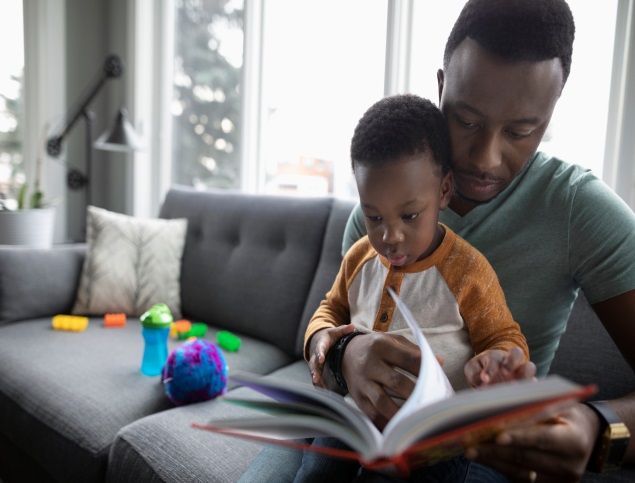 O QUE VOCÊ VAIESTUDAR:SABERES E CONHECIMENTOS:MOVIMENTO.COMUNICAÇÃO CORPORAL.PARA QUEVAMOSESTUDARESSESCONTEÚDOS?CAMPO DE EXPERIÊNCIA: CORPO, GESTOS E MOVIMENTOS:(EI01CG02) EXPERIMENTAR AS POSSIBILIDADES CORPORAIS NAS BRINCADEIRAS E INTERAÇÃO EM AMBIENTES ACOLHEDORES E DESAFIADORES.-PERCORRER CIRCUITO SIMPLES, ORGANIZADOS COM MATERIAS DIVERSOS DE ACORDO COM SUAS HABILIDADES MOTORAS.CAMPO DE EXPERIÊNCIA: CORPO, GESTOS E MOVIMENTOS:(EI01CG01) MOVIMENTAR AS PARTES DO CORPO PARA EXPRIMIR CORPORALMENTE EMOÇÕES, NECESSIDADES E DESEJOS.-REAGIR POSITIVAMENTE FRENTE A ESTÍMULOS SENSORIAS.COMO VAMOSESTUDAR OSCONTEÚDOS?ATIVIDADE PROPOSTA: “CIRCUITO DIVERTIDO”.ESSA ATIVIDADE PODE SER REALIZADA AONDE VOCE PAI OU RESPONSÁVEL ACHAR MELHOR. VOCÊ PODERÁ UTILIZAR OBJETOS COMO CABO DE VASSOURA, CADEIRA OU BANCO, ALMOFADA, COLCHÃO ETC. PRIMEIRAMENTE PODE DEIXAR A CRIANÇA EXPLORAR O ESPAÇO ORGANIZADO, EM SEGUIDA, É BOM UMA ORDEM EM QUE DEVE SER CUMPRIDO O DESAFIO QUE PODE SER: POR CIMA, POR DENTRO, ROLAR, ENGATINHAR, SUBIR E ASSIM POR DIANTE. PARA AS CRIANÇAS QUE ENCONTAREM DIFICULDADES OS PAIS OU RESPONSAVEIS PODERAM AJUDAR SEGURANDO PELA MÃO.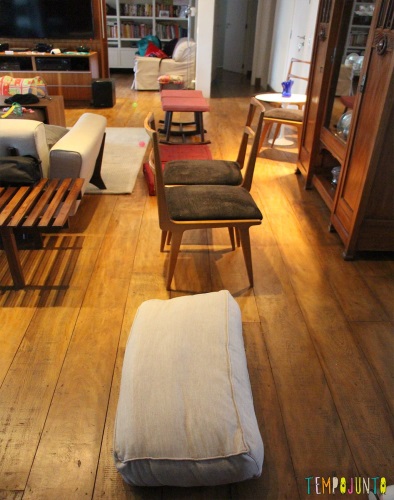 